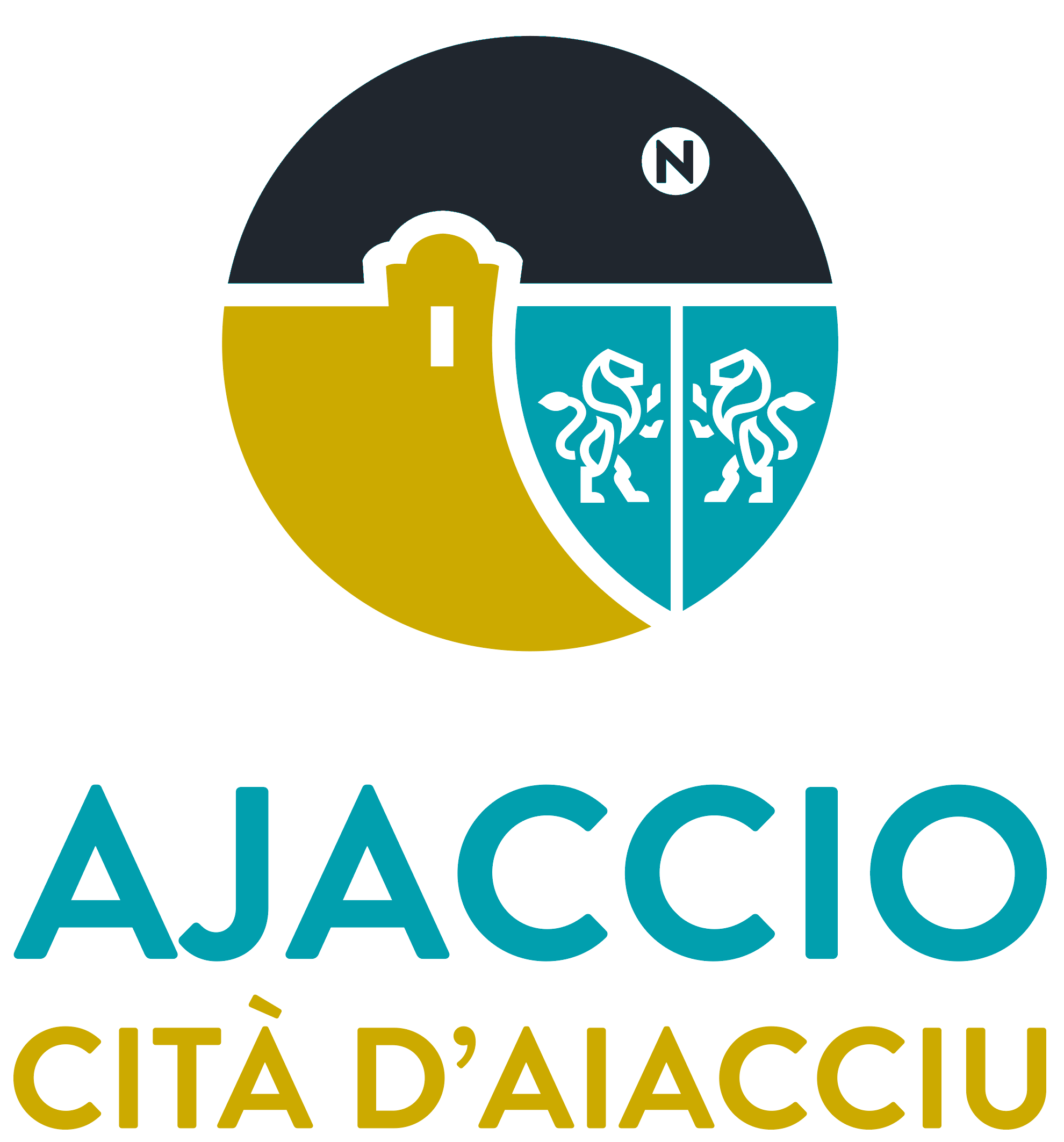 Je soussigné (e) 	Représentant l'association	En qualité de 	Je reconnais avoir pris connaissance du document REGLEMENT “Associ in Festa 2023” et m'engage à le respecter et à le faire respecter par mes adhérents lors de la manifestation organisée par la Ville d’Ajaccio le Samedi 16 septembre 2023.J’assure pouvoir disposer ce jour-là des ressources humaines nécessaires à la tenue de mon stand.Fait à Ajaccio, le	Signature précédée de la mention « Lu et Approuvé »